Life Science - Chemistry of Life		3 Bar Test - Study GuideName:__________________________________   Date:                                                      Period:		Pages in the book to study- ___________                 Know the subunit, use in the body, and food source of each macromolecule listed below.ChemistryWhat is an element? _______________________________________________________________________What is a molecule? _______________________________________________________________________What is a compound? _____________________________________________________________________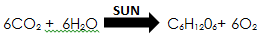 (You do not need to memorize this equation, but do need to recognize that this is photosynthesis.)What is this equation for and in what type of cell does it occur? ______________________________________________________________________________________________________________________________How many atoms of carbon are in the equation above?  __________________How many molecules of carbon dioxide are in the equation above?  ________________________Which molecules are also considered compounds in the equation above?  ____________________________________________________________________________________________________________________Enzymes	               What type of macromolecule is an enzyme?  ________________________________________________If Lactose is the substrate, the enzyme would be called…_____________________________________Why are enzymes so important to the functions of the cell?__________________________________________________________________________________________________________________________________________________________________________________________Explain the “lock and key” model._______________________________________________________________________________________________________________________________________________________________________________________________________________________________________________________________________________________If an enzyme “denatures”….What does this mean?  ______________________________________________________________________When would it happen?_________________________________________________________________________________________________________________________________________________________________What would happen to its function? _________________________________________________________MacromoleculesubunitUse in the body.Food source(s)Proteins(3 total)AnimalPlantCarbohydrates- Simple(3 examples)Carbohydrates-Complex(1 example- what is it made of?)Lipids- Fats, Oils andNo subunit.(3 total)Animal FatsPlant OilsNucleic AcidsATPNo subunit, spell it out instead-